Муниципальное бюджетное образовательное учреждениедетский сад общеразвивающего вида №89 «Огонек»г. Волжского Волгоградской области(МБДОУ д/с №89)Конспект занятияпо ознакомлению с окружающим миром                                                      «История варежки»для старшей группыРазработал:воспитательЗалесская Ирина Юрьевна2015 г.Воспитатель:   Трудно сказать, когда и на какой земле родился тот человек, который придумал первую рукавицу: взял звериную шкуру и смастерил из нее теплые мешочки для рук. Время не сохранило и имени другого смекалистого человека, который внес свою лепту в эту нехитрую историю: выделил из теплой семейки большой палец, получив рукавицу с одним пальцем. Ребята,  как вы думаете, для чего нужен пальчик на рукавице? А резинка на запястье? (дети: С пальцем удобнее работать. Резинка держит рукавицу на руке)Воспитатель: Называли рукавицы в разных местах по-разному: где рукавки, где кожанки, а где мохнатки или шубницы. Рукавицы вязались из овечьей шерсти, именовались вязанки или варежки - это слово дошло и до наших дней. Вот как выглядит рукавица: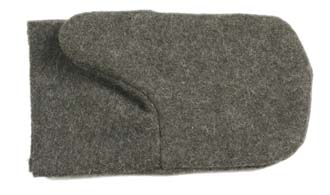 Во многих губерниях делали рукавицы на продажу: кожаными славились Вятская (сейчас это Кировская область) и Владимирская земли, Западная Сибирь. Вязаными варежками - Нижегородская, Владимирская губернии. Особенно затейливые узоры украшали рукавицы северян, тех, кто жил на берегах рек Пинега, Мезень, Печора. Не уступали им варежки, сделанные руками белорусов, эстонцев, народов коми. Только в 19 веке пришли в русскую деревню заморские рукавицы, в которых каждый палец - перст, как тогда говорили, - свое особое помещение имел. Их прозвали "рукавицами-перщатами", перстанницами, персчатками и носили в основном по торжественным случаям.А ват как выглядят варежки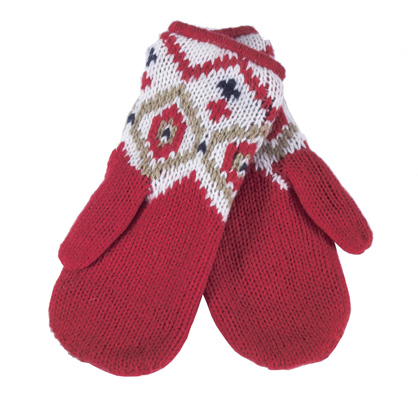 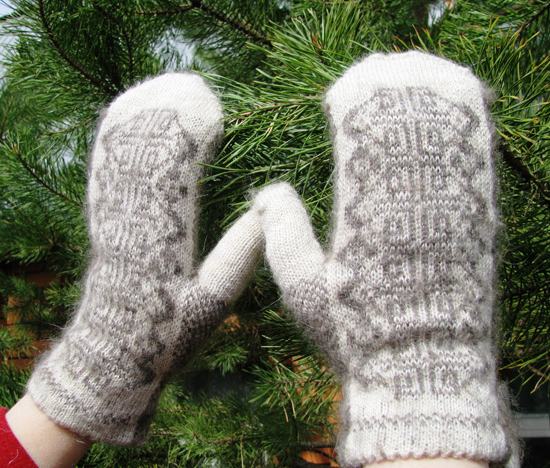 Варежки вяжут, они очень теплые и нарядные.История рукавицы - доброй помощницы в работе - проста и бесхитростна. Куда более причудлива история ее аристократической родственницы - перчатки, идущая чуть ли не от времен египетских фараонов. Не случайно рукавицы да варежки продавали на пестрых базарах и ярмарках, а перчатки - в модных лавках. Рукавица грела, защищала, помогала. Тогда как перчатка украшала, представляла, свидетельствовала. Никто с гневным вызовом не бросал рукавицу в лицо сопернику. Ее не роняли случайно и не поднимали, с трепетом, вдыхая аромат духов. Никому не пришло в голову ввести в моду бальные варежки или заменить традиционные белые перчатки - чопорное дополнение официального парадного мундира - на белые рукавицы. Что только не выделывала мода с перчаткой, а скромница варежка какой была, такой и осталась. И носили рукавичку больше, и работы она никакой не боялась.Частушки о варежкахРукавицы как надену,Стану я красавица,Потому что рукавицыРебятёшкам нравятся.У меня на рукавицахСиние полосыСкоро в армию пойдуСтану я матросом.	Варежки да варежки,Варежки пуховые,На ладошках дырочки,Скорей свяжите новые.Я на улицу пошла,Варежки надела.Засмотрелася на нихИ в сугроб слетела.На свиданку я пойдуИ возьму даренку,Чтобы рук не застудитьМоему милёнку.Не зовите на гулянье,Я сегодня не хожу.Лучше сяду да дружочкуТеплы варежки свяжу.Вот такая она - эта непростая «простая рукавица»: и для тепла, и для боя, и для работы, и для обряда,  и для красоты. ЛитератураБибикова Н. «Русские варежки: история появления рукавиц, значение элементов,  цветовая палитра».Герцвольф Юлия.  Рукавицы, перчатки, варежки:    какова история возникновения этих слов? Люстрова И., Л. И. Скворцов, В. Я. Дерягин. Беседы о русском слове. М., 1978). Поверина Г. «Узорные рукавички»